ЗАБАЙКАЛЬСКИЙ КРАЙЗАКОНОБ УПОЛНОМОЧЕННОМ ПО ПРАВАМ РЕБЕНКА В ЗАБАЙКАЛЬСКОМ КРАЕПринятЗаконодательным СобраниемЗабайкальского края16 октября 2013 годаНастоящий Закон края в соответствии со статьями 13 и 14 Федерального закона от 27 декабря 2018 года N 501-ФЗ "Об уполномоченных по правам ребенка в Российской Федерации" устанавливает правовое положение, основные задачи и полномочия Уполномоченного по правам ребенка в Забайкальском крае.(преамбула в ред. Закона Забайкальского края от 25.07.2019 N 1747-ЗЗК)Глава 1. ОБЩИЕ ПОЛОЖЕНИЯСтатья 1. Уполномоченный по правам ребенка в Забайкальском крае1. Государственная должность Уполномоченного по правам ребенка в Забайкальском крае (далее - Уполномоченный) учреждается в соответствии с Конвенцией Организации Объединенных Наций о правах ребенка, Конституцией Российской Федерации, Федеральным законом от 27 декабря 2018 года N 501-ФЗ "Об уполномоченных по правам ребенка в Российской Федерации", Уставом Забайкальского края в целях обеспечения дополнительных гарантий эффективного функционирования механизмов реализации, соблюдения и защиты прав и законных интересов детей органами государственной власти Забайкальского края и иными государственными органами Забайкальского края (далее также - государственные органы края), органами местного самоуправления, образовательными и медицинскими организациями, организациями, оказывающими социальные и иные услуги детям и семьям, имеющим детей, и должностными лицами.(часть 1 в ред. Закона Забайкальского края от 25.07.2019 N 1747-ЗЗК)2. Уполномоченный назначается на должность и освобождается от должности Законодательным Собранием Забайкальского края (далее также - Законодательное Собрание края) по согласованию с Уполномоченным при Президенте Российской Федерации по правам ребенка.(в ред. Закона Забайкальского края от 25.07.2019 N 1747-ЗЗК)3. Уполномоченный назначается на должность сроком на пять лет.Одно и то же лицо не может быть назначено на должность Уполномоченного более чем на два срока подряд.4. Деятельность Уполномоченного дополняет существующие средства защиты прав, свобод и законных интересов ребенка, не отменяет и не влечет пересмотра компетенции государственных органов, обеспечивающих защиту и восстановление нарушенных прав, свобод и законных интересов ребенка.5. Уполномоченный в границах территории Забайкальского края защищает права, свободы и законные интересы ребенка, определенные в Конвенции Организации Объединенных Наций о правах ребенка, во Всеобщей декларации прав человека, в Конвенции о защите прав человека и основных свобод, Конституции Российской Федерации, Семейном кодексе Российской Федерации, Федеральном законе от 24 июля 1998 года N 124-ФЗ "Об основных гарантиях прав ребенка в Российской Федерации", иные права, установленные Федеральным законом от 21 декабря 1996 года N 159-ФЗ "О дополнительных гарантиях по социальной поддержке детей-сирот и детей, оставшихся без попечения родителей", другими нормативными правовыми актами Российской Федерации и Забайкальского края в случае их нарушения.(в ред. Закона Забайкальского края от 25.07.2019 N 1747-ЗЗК)6. Уполномоченный имеет печать и бланки с наименованием своей должности и изображением герба Забайкальского края.Статья 2. Правовые основы деятельности УполномоченногоУполномоченный в своей деятельности руководствуется общепризнанными принципами и нормами международного права, международными договорами Российской Федерации, Конституцией Российской Федерации, федеральным законодательством, Уставом Забайкальского края, настоящим Законом края, законами и иными нормативными правовыми актами Забайкальского края.Статья 3. Основные задачи деятельности Уполномоченного1. Основными задачами деятельности Уполномоченного на территории Забайкальского края являются:(в ред. Закона Забайкальского края от 25.07.2019 N 1747-ЗЗК)1) обеспечение гарантий государственной защиты прав, свобод и законных интересов ребенка;2) содействие беспрепятственной реализации и восстановлению нарушенных прав, свобод и законных интересов ребенка;3) совершенствование механизма обеспечения и защиты прав, свобод и законных интересов ребенка;4) содействие в совершенствовании законодательства Забайкальского края в области обеспечения прав, свобод и законных интересов ребенка;5) разъяснение и пропаганда прав, свобод и законных интересов ребенка среди детей и их законных представителей;6) содействие деятельности государственных органов, общественных объединений и некоммерческих организаций в области обеспечения и защиты прав, свобод и законных интересов ребенка;7) информирование общественности о состоянии обеспечения и защиты прав, свобод и законных интересов ребенка, пропаганда положений Конвенции Организации Объединенных Наций о правах ребенка и института Уполномоченного;8) участие в деятельности по профилактике безнадзорности и правонарушений несовершеннолетних.(п. 8 в ред. Закона Забайкальского края от 25.07.2019 N 1747-ЗЗК)2. Приоритетным направлением в деятельности Уполномоченного является защита прав, свобод и законных интересов детей-сирот, детей, оставшихся без попечения родителей, и иных категорий детей, находящихся в трудной жизненной ситуации, а также лиц из числа детей-сирот и детей, оставшихся без попечения родителей.Статья 4. Принципы деятельности Уполномоченного1. Деятельность Уполномоченного строится на основе принципов независимости, справедливости, инициативности, ответственности, гуманности, открытости, объективности и доступности, а также взаимодействия и сотрудничества с государственными органами, ответственными за обеспечение и защиту прав, свобод и законных интересов ребенка.2. Уполномоченный в своей деятельности взаимодействует с Уполномоченным при Президенте Российской Федерации по правам ребенка, а также сотрудничает с общественными объединениями и некоммерческими организациями.3. Уполномоченный не вправе разглашать сведения о частной жизни заявителей и других лиц, ставшие ему известными в связи с защитой прав, свобод и законных интересов ребенка, а также иную охраняемую законодательством информацию.Глава 2. ПОРЯДОК НАЗНАЧЕНИЯ НА ДОЛЖНОСТЬ И ОСВОБОЖДЕНИЯОТ ДОЛЖНОСТИ УПОЛНОМОЧЕННОГОСтатья 5. Требования, предъявляемые к кандидату на должность Уполномоченного(в ред. Закона Забайкальского края от 26.12.2016 N 1432-ЗЗК)На должность Уполномоченного назначается гражданин Российской Федерации не моложе 30 лет, постоянно проживающий в Российской Федерации, не имеющий гражданства (подданства) иностранного государства либо вида на жительство или иного документа, подтверждающего право на постоянное проживание гражданина Российской Федерации на территории иностранного государства, обладающий безупречной репутацией, имеющий высшее образование и опыт работы по реализации и защите прав и законных интересов детей, восстановлению нарушенных прав и законных интересов детей либо опыт правозащитной деятельности.(в ред. Законов Забайкальского края от 25.07.2019 N 1747-ЗЗК, от 14.12.2021 N 1995-ЗЗК)Статья 6. Порядок назначения на должность Уполномоченного1. Уполномоченный назначается на должность Законодательным Собранием Забайкальского края.2. Предложения по кандидатурам на должность Уполномоченного могут вноситься в Законодательное Собрание края не позднее чем за 50 дней до окончания срока полномочий действующего Уполномоченного или в течение 30 дней со дня принятия Законодательным Собранием края постановления об освобождении от должности Уполномоченного:(в ред. Закона Забайкальского края от 25.07.2019 N 1747-ЗЗК)1) Губернатором Забайкальского края;2) группой депутатов Законодательного Собрания края не менее одной трети от установленного числа депутатов Законодательного Собрания края, а также депутатскими фракциями и депутатскими группами;3) общественными правозащитными объединениями, осуществляющими свою деятельность на территории края и имеющими статус юридического лица.Абзац пятый утратил силу. - Закон Забайкальского края от 29.12.2015 N 1282-ЗЗК.3. До рассмотрения Законодательным Собранием края кандидатуры на должность Уполномоченного Законодательное Собрание края согласовывает ее с Уполномоченным при Президенте Российской Федерации по правам ребенка.Законодательное Собрание края рассматривает вопрос о назначении Уполномоченного не позднее 60 календарных дней со дня получения документов о согласовании кандидатуры на должность Уполномоченного с Уполномоченным при Президенте Российской Федерации по правам ребенка.(в ред. Законов Забайкальского края от 25.07.2019 N 1747-ЗЗК, от 06.04.2021 N 1937-ЗЗК)4. Уполномоченный назначается на должность Законодательным Собранием края большинством голосов от установленного числа депутатов Законодательного Собрания края тайным голосованием.(в ред. Закона Забайкальского края от 07.11.2022 N 2106-ЗЗК)В случае если на должность Уполномоченного было выдвинуто две кандидатуры и ни одна из них не получила необходимого для назначения числа голосов депутатов Законодательного Собрания края, проводится повторное голосование по кандидатуре, получившей наибольшее число голосов депутатов Законодательного Собрания края. При равном количестве голосов депутатов Законодательного Собрания края, полученных кандидатами, проводятся повторные выборы с новым выдвижением кандидатур. При этом возможно выдвижение прежних кандидатур.В случае если на должность Уполномоченного было выдвинуто более двух кандидатур и ни одна из них не получила необходимого для назначения числа голосов депутатов Законодательного Собрания края, проводится повторное голосование по двум кандидатурам, получившим наибольшее число голосов депутатов Законодательного Собрания края.Назначенным на должность Уполномоченного по итогам повторного голосования считается кандидат, получивший более половины голосов от установленного числа депутатов Законодательного Собрания края.(в ред. Закона Забайкальского края от 07.11.2022 N 2106-ЗЗК)Если при повторном голосовании ни один из кандидатов не набрал более половины голосов от установленного числа депутатов Законодательного Собрания края, проводятся повторные выборы с новым выдвижением кандидатур. При этом возможно выдвижение прежних кандидатур.(в ред. Закона Забайкальского края от 07.11.2022 N 2106-ЗЗК)Предложение по одной и той же кандидатуре на должность Уполномоченного может быть внесено в Законодательное Собрание края не более двух раз подряд.(часть 4 в ред. Закона Забайкальского края от 29.12.2015 N 1282-ЗЗК)5. Абзац первый утратил силу. - Закон Забайкальского края от 25.07.2019 N 1747-ЗЗК.Решение о назначении Уполномоченного оформляется постановлением Законодательного Собрания Забайкальского края.6. Постановление Законодательного Собрания Забайкальского края о назначении Уполномоченного подлежит обязательному опубликованию в газете "Забайкальский рабочий" одновременно с публикацией биографических сведений об Уполномоченном.Статья 7. Вступление в должность Уполномоченного1. Уполномоченный считается вступившим в должность со дня принесения присяги.2. При вступлении в должность Уполномоченный приносит присягу следующего содержания: "Клянусь защищать права, свободы и законные интересы ребенка, добросовестно исполнять свои обязанности, руководствуясь Конвенцией Организации Объединенных Наций о правах ребенка, Конституцией Российской Федерации, законодательством Российской Федерации, Уставом Забайкальского края и законами Забайкальского края, справедливостью и голосом совести".3. Присяга приносится на заседании Законодательного Собрания края после назначения на должность Уполномоченного.(часть 3 в ред. Закона Забайкальского края от 06.04.2021 N 1937-ЗЗК)4. Полномочия Уполномоченного прекращаются со дня вступления в должность вновь назначенного Уполномоченного.Статья 8. Запреты, ограничения для лица, замещающего должность Уполномоченного(в ред. Закона Забайкальского края от 21.07.2015 N 1217-ЗЗК)1. Уполномоченный не может замещать государственные должности Российской Федерации, иные государственные должности Забайкальского края, должности федеральной государственной службы, должности государственной гражданской службы субъекта Российской Федерации, а также муниципальные должности и должности муниципальной службы, не может заниматься другой оплачиваемой деятельностью, кроме преподавательской, научной и иной творческой деятельности.Абзац второй утратил силу. - Закон Забайкальского края от 21.07.2015 N 1217-ЗЗК.2. Утратила силу. - Закон Забайкальского края от 21.07.2015 N 1217-ЗЗК.3. Уполномоченный обязан прекратить деятельность, несовместимую с его статусом, и представить в Законодательное Собрание края соответствующие подтверждающие документы о прекращении этой деятельности не позднее 14 дней со дня назначения на должность. В случае если в течение указанного срока Уполномоченный не выполнит установленные требования, постановление Законодательного Собрания Забайкальского края о назначении на должность Уполномоченного утрачивает силу и в установленном порядке проводится новое назначение Уполномоченного.4. Уполномоченному, а также супруге (супругу) и несовершеннолетним детям Уполномоченного запрещается открывать и иметь счета (вклады), хранить наличные денежные средства и ценности в иностранных банках, расположенных за пределами территории Российской Федерации, владеть и (или) пользоваться иностранными финансовыми инструментами.(в ред. Закона Забайкальского края от 21.07.2015 N 1217-ЗЗК)5. Уполномоченный не вправе получать в связи с выполнением служебных (должностных) обязанностей не предусмотренные законодательством Российской Федерации вознаграждения (ссуды, денежное и иное вознаграждение, услуги, оплату развлечений, отдыха, транспортных расходов) и подарки от физических и юридических лиц. Подарки, полученные в связи с протокольными мероприятиями, со служебными командировками и с другими официальными мероприятиями, признаются собственностью Забайкальского края и передаются по акту в аппарат Уполномоченного. Уполномоченный, сдавший подарок, полученный им в связи с протокольным мероприятием, со служебной командировкой и с другим официальным мероприятием, может его выкупить.Положение о сообщении Уполномоченным о получении подарка в связи с протокольными мероприятиями, служебными командировками и другими официальными мероприятиями, участие в которых связано с исполнением им служебных (должностных) обязанностей, сдаче и оценке подарка, реализации (выкупе) и зачислении средств, вырученных от его реализации, утверждается постановлением Губернатора Забайкальского края.(в ред. Закона Забайкальского края от 09.03.2016 N 1304-ЗЗК)(часть 5 введена Законом Забайкальского края от 23.12.2014 N 1115-ЗЗК)6. На лицо, замещающее должность Уполномоченного, распространяются иные запреты, ограничения и обязанности, установленные Федеральным законом от 25 декабря 2008 года N 273-ФЗ "О противодействии коррупции", другими федеральными законами и законами Забайкальского края.(часть 6 введена Законом Забайкальского края от 21.07.2015 N 1217-ЗЗК)Статья 9. Представление сведений о доходах, об имуществе и обязательствах имущественного характера1. Уполномоченный ежегодно не позднее 30 апреля года, следующего за отчетным годом, а также гражданин, претендующий на замещение указанной должности, при назначении на государственную должность обязаны представлять сведения о своих доходах, об имуществе и обязательствах имущественного характера, а также сведения о доходах, об имуществе и обязательствах имущественного характера своих супруги (супруга) и несовершеннолетних детей, в том числе сведения о принадлежащем им, их супругам и несовершеннолетним детям недвижимом имуществе, находящемся за пределами территории Российской Федерации, об источниках получения средств, за счет которых приобретено указанное имущество, о своих обязательствах имущественного характера за пределами территории Российской Федерации, а также сведения о таких обязательствах своих супруги (супруга) и несовершеннолетних детей.Гражданин, претендующий на замещение должности Уполномоченного, помимо сведений, предусмотренных абзацем первым настоящей части, представляет сведения о своих счетах (вкладах), наличных денежных средствах и ценностях в иностранных банках, расположенных за пределами территории Российской Федерации, и (или) иностранных финансовых инструментах, а также сведения о таких счетах (вкладах), наличных денежных средствах и ценностях в иностранных банках, расположенных за пределами территории Российской Федерации, и (или) иностранных финансовых инструментах своих супруги (супруга) и несовершеннолетних детей.(часть 1 в ред. Закона Забайкальского края от 21.07.2015 N 1217-ЗЗК)1.1. Представление сведений, предусмотренных частью 1 настоящей статьи, осуществляется в соответствии с положением, утверждаемым постановлением Губернатора Забайкальского края.(часть 1.1 введена Законом Забайкальского края от 21.07.2015 N 1217-ЗЗК)2. Сведения о доходах, об имуществе и обязательствах имущественного характера Уполномоченного, а также сведения о доходах, об имуществе и обязательствах имущественного характера его супруги (супруга) и несовершеннолетних детей, представляемые в соответствии с частью 1 настоящей статьи, размещаются в информационно-телекоммуникационной сети "Интернет" на официальном сайте Уполномоченного и предоставляются для опубликования средствам массовой информации в порядке, определяемом постановлением Губернатора Забайкальского края.3. Проверка достоверности и полноты сведений о доходах, об имуществе и обязательствах имущественного характера, представляемых в соответствии с частью 1 настоящей статьи, осуществляется в порядке, установленном постановлением Губернатора Забайкальского края.Статья 10. Представление Уполномоченным сведений о расходах1. Уполномоченный в соответствии с Федеральным законом от 3 декабря 2012 года N 230-ФЗ "О контроле за соответствием расходов лиц, замещающих государственные должности, и иных лиц их доходам" обязан ежегодно в срок, установленный для представления сведений о доходах, об имуществе и обязательствах имущественного характера, представлять:1) сведения о своих расходах, а также о расходах своих супруги (супруга) и несовершеннолетних детей по каждой сделке по приобретению земельного участка, другого объекта недвижимости, транспортного средства, ценных бумаг (долей участия, паев в уставных (складочных) капиталах организаций), цифровых финансовых активов, цифровой валюты, совершенной им, его супругой (супругом) и (или) несовершеннолетними детьми в течение календарного года, предшествующего году представления сведений (далее - отчетный период), если общая сумма таких сделок превышает общий доход данного лица и его супруги (супруга) за три последних года, предшествующих отчетному периоду;(в ред. Законов Забайкальского края от 01.03.2022 N 2030-ЗЗК, от 10.10.2022 N 2094-ЗЗК)2) сведения об источниках получения средств, за счет которых совершены сделки, указанные в пункте 1 настоящей части.(часть 1 в ред. Закона Забайкальского края от 21.07.2015 N 1217-ЗЗК)2. Сведения, указанные в части 1 настоящей статьи, представляются в порядке, установленном постановлением Губернатора Забайкальского края.3. Представленные сведения, указанные в пункте 2 части 1 настоящей статьи, размещаются в информационно-телекоммуникационной сети "Интернет" на официальном сайте Уполномоченного и предоставляются для опубликования средствам массовой информации в соответствии с Федеральным законом от 3 декабря 2012 года N 230-ФЗ "О контроле за соответствием расходов лиц, замещающих государственные должности, и иных лиц их доходам" с соблюдением законодательства Российской Федерации о государственной тайне и о защите персональных данных.Статья 10.1. О предотвращении или урегулировании конфликта интересов(введена Законом Забайкальского края от 24.12.2015 N 1270-ЗЗК)Уполномоченный в целях предотвращения или урегулирования конфликта интересов обязан сообщать в порядке, предусмотренном постановлениями Губернатора Забайкальского края, о возникновении личной заинтересованности при исполнении должностных обязанностей, которая приводит или может привести к конфликту интересов, а также принимать меры по предотвращению или урегулированию такого конфликта.Статья 11. Удостоверение Уполномоченного1. Уполномоченный имеет удостоверение, являющееся документом, подтверждающим его полномочия, которым он пользуется в течение срока своих полномочий.2. Удостоверение Уполномоченного подписывается Председателем Законодательного Собрания Забайкальского края и вручается Уполномоченному после вступления его в должность.3. Описание и образец удостоверения, порядок его изготовления, оформления, вручения и использования утверждаются постановлением Законодательного Собрания Забайкальского края.Статья 12. Досрочное прекращение полномочий Уполномоченного1. Полномочия Уполномоченного прекращаются досрочно в случае:1) его отставки по собственному желанию;2) наступления обстоятельств, предусмотренных частью 1 статьи 8 настоящего Закона края;(в ред. Закона Забайкальского края от 21.07.2015 N 1217-ЗЗК)3) вступления в законную силу обвинительного приговора суда в отношении Уполномоченного;4) признания его судом недееспособным или ограниченно дееспособным;5) признания его судом безвестно отсутствующим или объявления его судом умершим;6) прекращения гражданства Российской Федерации и (или) получения гражданства иностранного государства;7) выезда на постоянное место жительства за пределы Забайкальского края;8) его смерти;9) в иных случаях, установленных федеральными законами.2. Полномочия Уполномоченного могут быть прекращены Законодательным Собранием края досрочно также ввиду его неспособности по состоянию здоровья или по иным причинам в течение длительного времени (не менее четырех месяцев подряд) исполнять свои обязанности.3. Решение о досрочном прекращении полномочий Уполномоченного принимается Законодательным Собранием края по согласованию с Уполномоченным при Президенте Российской Федерации по правам ребенка.Законодательное Собрание края в срок не позднее 10 дней со дня поступления соответствующего заявления или наступления обстоятельств, предусмотренных частями 1 и 2 настоящей статьи, направляет Уполномоченному при Президенте Российской Федерации по правам ребенка обращение о согласовании досрочного прекращения полномочий Уполномоченного.Постановление об освобождении от должности Уполномоченного принимается Законодательным Собранием края в течение 30 дней после согласования досрочного прекращения полномочий Уполномоченного с Уполномоченным при Президенте Российской Федерации по правам ребенка.(часть 3 в ред. Закона Забайкальского края от 25.07.2019 N 1747-ЗЗК)4. Утратила силу. - Закон Забайкальского края от 25.07.2019 N 1747-ЗЗК.Глава 3. КОМПЕТЕНЦИЯ И ОРГАНИЗАЦИОННЫЕ ФОРМЫДЕЯТЕЛЬНОСТИ УПОЛНОМОЧЕННОГОСтатья 13. Осуществление деятельности Уполномоченного(в ред. Закона Забайкальского края от 25.07.2019 N 1747-ЗЗК)1. Уполномоченный в целях реализации возложенных на него задач:1) осуществляет мониторинг и анализ реализации, соблюдения и защиты прав и законных интересов детей на территории Забайкальского края;2) содействует эффективному функционированию государственной системы обеспечения реализации, соблюдения и защиты прав и законных интересов детей в Забайкальском крае;3) принимает в пределах своих полномочий меры по предупреждению и пресечению нарушения прав и законных интересов детей;4) осуществляет прием граждан, рассматривает обращения, касающиеся вопросов нарушения прав, свобод и законных интересов ребенка, и жалобы на решения или действия (бездействие) государственных органов края, органов местного самоуправления и их должностных лиц, нарушающих права, свободы и законные интересы ребенка;5) оказывает детям, а также их законным представителям бесплатную юридическую помощь по вопросам защиты прав, свобод и законных интересов ребенка;6) принимает в пределах своей компетенции меры по урегулированию споров между:детьми, а также их законными представителями, с одной стороны, и государственными органами края, органами местного самоуправления и их должностными лицами, действия которых обжалуются, с другой стороны;детьми, с одной стороны, и их законными представителями, с другой стороны;7) принимает участие в разработке нормативных правовых актов Забайкальского края в области обеспечения прав, свобод и законных интересов ребенка;8) осуществляет сбор, изучение и анализ информации, содержащейся в материалах, получаемых от государственных органов края, органов местного самоуправления по вопросам обеспечения и защиты прав, свобод и законных интересов ребенка, а также в обращениях граждан, общественных и иных некоммерческих организаций, сообщениях средств массовой информации.2. Уполномоченный при осуществлении своей деятельности имеет право:1) запрашивать и получать от территориальных органов федеральных государственных органов, государственных органов края, органов местного самоуправления и должностных лиц необходимые сведения, документы и материалы;2) посещать территориальные органы федеральных государственных органов, государственные органы края, органы местного самоуправления, образовательные и медицинские организации, организации, оказывающие социальные и иные услуги детям и семьям, имеющим детей, расположенные на территории Забайкальского края;3) посещать учреждения, исполняющие наказания, и следственные изоляторы, в которых содержатся несовершеннолетние, беременные женщины и женщины, дети которых находятся в домах ребенка исправительных учреждений;4) обращаться в суд с административными исковыми заявлениями о признании незаконными решений, действий (бездействия) органов государственной власти Забайкальского края, органов местного самоуправления, иных органов, организаций, наделенных отдельными государственными или иными публичными полномочиями, должностных лиц, государственных или муниципальных служащих в защиту прав и законных интересов детей, если полагает, что оспариваемые решения, действия (бездействие) не соответствуют нормативному правовому акту Российской Федерации, нарушают права и законные интересы детей, создают препятствия к реализации их прав и законных интересов или на них незаконно возложены какие-либо обязанности;5) направлять в органы государственной власти Забайкальского края и органы местного самоуправления мотивированные предложения об издании (принятии) нормативных правовых актов, о внесении в нормативные правовые акты изменений, направленных на обеспечение реализации и соблюдения прав и законных интересов детей, признании нормативных правовых актов утратившими силу или приостановлении их действия в случаях, если эти акты нарушают права и законные интересы детей;6) направлять Губернатору Забайкальского края мотивированные предложения о признании утратившими силу или приостановлении действия актов исполнительных органов Забайкальского края в случаях, если эти акты нарушают права и законные интересы детей;(в ред. Закона Забайкальского края от 07.11.2022 N 2106-ЗЗК)7) самостоятельно или совместно с уполномоченными государственными органами и должностными лицами проводить проверку информации, изложенной в обращении на имя Уполномоченного, содержащем жалобу, либо иной информации по вопросам, касающимся нарушения прав и законных интересов детей;8) участвовать в пределах своих полномочий в деятельности по профилактике безнадзорности и правонарушений несовершеннолетних в порядке, установленном законодательством Российской Федерации и (или) законодательством Забайкальского края;9) направлять в органы государственной власти Забайкальского края, органы местного самоуправления и должностным лицам, в решениях или действиях (бездействии) которых он усматривает нарушение прав, свобод и законных интересов ребенка, свое заключение, содержащее рекомендации относительно возможных и необходимых мер по восстановлению нарушенных прав, свобод и законных интересов ребенка и предотвращению подобных нарушений в дальнейшем;10) информировать правоохранительные органы о фактах нарушения прав, свобод и законных интересов ребенка;11) поручать государственным учреждениям края проведение экспертных исследований и подготовку заключений по вопросам, подлежащим выяснению в ходе рассмотрения жалоб и обращений.3. Руководители либо лица, временно исполняющие их обязанности, иные должностные лица территориальных органов федеральных государственных органов, государственных органов края, органов местного самоуправления, учреждений и органов, исполняющих наказания, образовательных и медицинских организаций, организаций, оказывающих социальные и иные услуги детям и семьям, имеющим детей, расположенных на территории Забайкальского края, обязаны безотлагательно принимать Уполномоченного.4. Уполномоченный размещает ежеквартально в средствах массовой информации края за счет средств бюджета края материалы просветительского и информационного характера о положении дел в крае в области соблюдения прав, свобод и законных интересов ребенка. По правовому просвещению в сфере прав, свобод и законных интересов ребенка, форм и методов их защиты Уполномоченный вправе подготавливать и безвозмездно распространять учебные, методические и иные информационные материалы за счет средств бюджета края.5. Вмешательство в деятельность Уполномоченного, а равно воспрепятствование в любой форме его деятельности, неисполнение должностными лицами государственных органов края, органов местного самоуправления требований, установленных настоящим Законом края, не допускаются и влекут ответственность, установленную законом Забайкальского края.Статья 14. Доклад Уполномоченного1. По окончании календарного года не позднее 30 марта Уполномоченный направляет Губернатору Забайкальского края, в Законодательное Собрание края, Уполномоченному при Президенте Российской Федерации по правам ребенка, прокурору Забайкальского края и председателю Забайкальского краевого суда доклад о результатах своей деятельности (далее - доклад о деятельности), содержащий в том числе оценку соблюдения прав и законных интересов детей на территории Забайкальского края, а также предложения о совершенствовании их правового положения.(часть 1 в ред. Закона Забайкальского края от 25.07.2019 N 1747-ЗЗК)2. В докладе о деятельности Уполномоченного указываются государственные органы края, органы местного самоуправления, должностные лица, решения или действия (бездействие) которых обжаловались гражданами Российской Федерации, иностранными гражданами и лицами без гражданства.3. С докладом о деятельности Уполномоченный ежегодно выступает на заседании Законодательного Собрания края. Законодательное Собрание края принимает постановление по результатам рассмотрения доклада о деятельности Уполномоченного.(в ред. Закона Забайкальского края от 31.03.2015 N 1142-ЗЗК)4. Уполномоченный размещает доклад о деятельности на официальном сайте Уполномоченного в информационно-телекоммуникационной сети "Интернет".(часть 4 в ред. Закона Забайкальского края от 31.03.2015 N 1142-ЗЗК)5. По отдельным вопросам соблюдения прав, свобод и законных интересов ребенка, а также в случае массового или грубого нарушения прав, свобод и законных интересов ребенка Уполномоченный может направлять в Законодательное Собрание края специальные доклады. Со специальным докладом Уполномоченный вправе выступить на очередной сессии Законодательного Собрания края.6. Утратила силу. - Закон Забайкальского края от 25.07.2019 N 1747-ЗЗК.Статья 15. Рассмотрение Уполномоченным жалоб1. Уполномоченный действует в пределах компетенции, установленной настоящим Законом края, с соблюдением требований, установленных федеральным законом, регулирующим правовые отношения, связанные с порядком рассмотрения обращений граждан.2. К компетенции Уполномоченного относится рассмотрение жалоб граждан Российской Федерации, иностранных граждан и лиц без гражданства (далее - заявитель), касающихся нарушения прав, свобод и законных интересов ребенка на территории Забайкальского края, и жалоб на решения или действия (бездействие) государственных органов края, органов местного самоуправления и их должностных лиц, нарушающих права, свободы и законные интересы ребенка в случаях, если:1) ранее заявитель не обжаловал эти решения, действия (бездействие) в судебном порядке, но он обжаловал эти решения или действия (бездействие) в вышестоящий орган по отношению к органу или лицу, нарушившему права, свободы и законные интересы ребенка, а также в соответствующий компетентный орган, но не согласен с результатами рассмотрения его жалобы;2) ранее заявитель обжаловал эти решения, действия (бездействие) в судебном либо административном порядке, но не согласен с решениями, принятыми по его жалобе.Жалоба должна быть подана Уполномоченному не позднее истечения года со дня нарушения прав, свобод и законных интересов ребенка или с того дня, когда заявителю стало известно об их нарушении.Рассмотрению Уполномоченным подлежат также публикации в средствах массовой информации о фактах нарушения прав, свобод и законных интересов ребенка, а также жалобы заявителей на недостоверность информации, размещенной в средствах массовой информации, в том числе ущемляющей права, свободы и законные интересы ребенка.3. При наличии информации о массовых или грубых нарушениях прав, свобод и законных интересов ребенка либо в случаях, имеющих особое общественное значение или связанных с необходимостью защиты интересов лиц, не способных самостоятельно использовать правовые средства защиты, Уполномоченный вправе принять по собственной инициативе необходимые меры в пределах своих полномочий, известив об этом соответствующий государственный орган, орган местного самоуправления или должностное лицо.4. Уполномоченный не рассматривает жалобы на решения Законодательного Собрания края и представительных органов местного самоуправления.5. Заявитель имеет право подавать жалобу Уполномоченному лично, а также направлять ему индивидуальные и коллективные жалобы.6. Заявитель реализует право на подачу жалобы свободно и добровольно. Осуществление заявителем права на подачу жалобы не должно нарушать права, свободы и законные интересы других лиц. Рассмотрение Уполномоченным жалобы заявителя осуществляется бесплатно.7. Жалоба подлежит обязательной регистрации в течение трех дней с момента поступления Уполномоченному.8. Жалоба рассматривается в течение 30 дней со дня регистрации.Не принимаются жалобы, рассмотрение которых не относится к компетенции Уполномоченного, определенной частью 2 настоящей статьи, а также в случаях, установленных частью 4 настоящей статьи.Уполномоченный вправе самостоятельно осуществлять контроль за соблюдением порядка рассмотрения жалоб, анализировать содержание поступающих жалоб, принимать меры по своевременному выявлению и устранению причин нарушения прав, свобод и законных интересов ребенка в пределах, предусмотренных действующим законодательством Российской Федерации.В исключительных случаях Уполномоченный вправе продлить срок рассмотрения жалобы не более чем на 30 дней, уведомив заявителя, направившего жалобу, о продлении срока ее рассмотрения.9. Отказ в принятии жалобы к рассмотрению должен быть мотивирован.10. В случае если в жалобе не указаны фамилия заявителя, направившего жалобу, и почтовый адрес, по которому должен быть направлен ответ, ответ на жалобу не дается.11. Уполномоченный при получении жалобы, в которой содержатся нецензурные либо оскорбительные выражения, угрозы жизни, здоровью и имуществу Уполномоченного, а также членов его семьи, вправе оставить жалобу без ответа по существу поставленных в ней вопросов и сообщить заявителю, направившему жалобу, о недопустимости злоупотребления правом.12. В случае если текст письменной жалобы не поддается прочтению, ответ на жалобу не дается, о чем сообщается заявителю, направившему жалобу, если его фамилия и почтовый адрес поддаются прочтению.(в ред. Закона Забайкальского края от 03.03.2014 N 942-ЗЗК)13. В случае если ответ по существу поставленного в жалобе вопроса не может быть дан без разглашения сведений, составляющих государственную или иную охраняемую федеральным законом тайну, заявителю, направившему жалобу, сообщается о невозможности дать ответ по существу поставленного в ней вопроса в связи с недопустимостью разглашения указанных сведений.14. Рассмотрение Уполномоченным жалоб объединений граждан, в том числе юридических лиц, осуществляется в порядке, установленном федеральными законами.Статья 16. Обращение заявителя с жалобой к Уполномоченному1. Заявитель в своей жалобе к Уполномоченному в обязательном порядке указывает свои фамилию, имя, отчество (последнее - при наличии), почтовый адрес, по которому должны быть направлены ответ, уведомление о переадресации жалобы, излагает суть жалобы, ставит личную подпись и дату.2. В случае необходимости в подтверждение своих доводов заявитель прилагает к жалобе документы и материалы либо их копии.3. Преследование заявителя в связи с подачей им жалобы с критикой деятельности государственных органов края, органов местного самоуправления или должностных лиц либо в целях восстановления или защиты прав, свобод и законных интересов ребенка либо прав, свобод и законных интересов других лиц не допускается.4. При рассмотрении жалобы не допускается разглашение сведений, содержащихся в жалобе, а также сведений, касающихся частной жизни заявителя, без его письменного согласия. Не является разглашением сведений, содержащихся в жалобе, направление письменного запроса в соответствующий государственный орган края, орган местного самоуправления или должностному лицу, в компетенцию которых входит решение поставленных в жалобе вопросов.5. При рассмотрении жалобы Уполномоченным заявитель имеет право:1) представлять дополнительные документы и материалы либо обращаться с просьбой об их истребовании;2) знакомиться с документами и материалами, касающимися рассмотрения жалобы, если это не затрагивает права, свободы и законные интересы других лиц и если в указанных документах и материалах не содержатся сведения, составляющие государственную, коммерческую либо иную охраняемую федеральным законом тайну;3) получать ответ по существу поставленных в жалобе вопросов, уведомление о переадресации жалобы в государственный орган, орган местного самоуправления или должностному лицу, в компетенцию которых входит решение поставленных в жалобе вопросов;4) обращаться с жалобой на принятое решение или действие (бездействие) в связи с рассмотрением жалобы в соответствии с законодательством Российской Федерации;5) обращаться с заявлением о прекращении рассмотрения жалобы.Статья 17. Утратила силу. - Закон Забайкальского края от 25.07.2019 N 1747-ЗЗК.Статья 18. Взаимодействие Уполномоченного с государственными органами края, органами местного самоуправления и должностными лицами1. Государственные органы края, органы местного самоуправления и должностные лица обязаны беспрепятственно и безвозмездно представлять Уполномоченному запрошенные материалы и документы, иную информацию, необходимые для осуществления им своих полномочий.2. Запрошенные Уполномоченным материалы, документы и иная информация должны быть направлены ему в течение 15 дней со дня поступления запроса. При необходимости указанный срок может быть продлен по согласованию с Уполномоченным.(в ред. Закона Забайкальского края от 25.07.2019 N 1747-ЗЗК)3. Ответ на запрос Уполномоченного подписывается руководителем государственного органа края или органа местного самоуправления, должностным лицом либо уполномоченным на то лицом.4. Представление Уполномоченному информации, составляющей государственную, коммерческую либо иную охраняемую законом тайну, осуществляется в соответствии с законодательством Российской Федерации.Статья 19. Меры, применяемые Уполномоченным по результатам рассмотрения жалобы1. В случае установления факта нарушения прав, свобод и законных интересов ребенка Уполномоченный обязан принять меры в пределах своей компетенции, определенной настоящим Законом края, направленные на восстановление нарушенных прав, свобод и законных интересов ребенка.2. Уполномоченный обязан направить в государственный орган края, орган местного самоуправления или должностному лицу, в решениях или действиях (бездействии) которых он усматривает нарушение прав, свобод и законных интересов ребенка, свое заключение (обращение), содержащее рекомендации относительно необходимых и возможных мер восстановления нарушенных прав, свобод и законных интересов ребенка.3. Орган или должностное лицо, получившие заключение (обращение) Уполномоченного по результатам рассмотрения жалобы заявителя, обязаны рассмотреть его в месячный срок со дня получения и направить Уполномоченному ответ в письменной форме о результатах рассмотрения и принятых мерах.4. До вынесения окончательного решения материалы, полученные при рассмотрении жалобы, разглашению не подлежат.5. О результатах рассмотрения жалобы Уполномоченный обязан в соответствующей форме известить заявителя в срок до пяти рабочих дней со дня принятия решения по данной жалобе.6. О фактах массового или грубого нарушения прав, свобод и законных интересов ребенка Уполномоченный информирует прокурора Забайкальского края и Губернатора Забайкальского края.7. С согласия заявителя Уполномоченный вправе опубликовать принятое им заключение (обращение) в средствах массовой информации края за счет средств бюджета края.Статья 20. Результаты рассмотрения Уполномоченным жалобы заявителя1. По результатам рассмотрения жалобы заявителя Уполномоченный вправе:1) обратиться в органы прокуратуры с ходатайством о проверке законности и обоснованности решений или действий соответствующих органов или должностных лиц;2) обратиться в соответствующие государственные органы края, органы местного самоуправления с ходатайством о возбуждении дисциплинарного или административного производства в отношении их должностных лиц, в решениях или действиях (бездействии) которых усматриваются нарушения прав, свобод и законных интересов ребенка;3) в случае если в процессе рассмотрения жалобы обнаруживаются признаки уголовно наказуемого деяния, передать имеющиеся в его распоряжении материалы органам, к ведению которых отнесено возбуждение уголовного дела, и прекратить дальнейшее рассмотрение жалобы, известив об этом заявителя;4) обратиться в органы прокуратуры с ходатайством о проверке вступившего в законную силу решения, приговора суда, определения или постановления суда либо постановления судьи;5) в случае если нарушение прав, свобод и законных интересов ребенка касается действий (бездействия) или решения федеральных государственных органов, судов, прокуратуры и (или) иных правоохранительных органов, а также представительств иностранных государств на территории края, направить им предложения (рекомендации) относительно возможных и необходимых мер восстановления нарушенных прав, свобод и законных интересов ребенка, передав соответствующие материалы Уполномоченному при Президенте Российской Федерации по правам ребенка или в другой компетентный орган.2. По фактам нарушения прав, свобод и законных интересов ребенка в случаях, имеющих особое общественное значение, Уполномоченный вправе обратиться в Законодательное Собрание края с предложением о проведении депутатских слушаний, а также лично либо через своих представителей участвовать в их проведении.(в ред. Закона Забайкальского края от 25.07.2019 N 1747-ЗЗК)Статья 21. Результат изучения и анализа Уполномоченным информации о нарушении прав, свобод и законных интересов ребенка, обобщения итогов рассмотрения жалобПо результатам изучения и анализа информации о нарушении прав, свобод и законных интересов ребенка, обобщения итогов рассмотрения жалоб Уполномоченный вправе:1) направлять государственным органам края, органам местного самоуправления и должностным лицам свои предложения и рекомендации по устранению причин и условий, способствовавших нарушению прав, свобод и законных интересов ребенка, совершенствованию административных процедур;2) обращаться к субъектам права законодательной инициативы с предложениями об изменении федерального законодательства и (или) законодательства Забайкальского края (далее - законодательство) либо о восполнении пробелов в законодательстве, если Уполномоченный считает, что решения или действия (бездействие) государственных органов края, органов местного самоуправления или должностных лиц, нарушающие права, свободы и законные интересы ребенка, совершаются на основании и во исполнение законодательства, либо в силу существующих пробелов в законодательстве, либо в случае, если законодательство противоречит общепризнанным принципам и нормам международного права и международным договорам Российской Федерации;3) обращаться в международные правозащитные организации.Статья 22. Содействие деятельности Уполномоченного1. Должностные лица государственных органов края, органов местного самоуправления обязаны содействовать Уполномоченному, предоставлять в пятнадцатидневный срок сведения, материалы и документы по запросам Уполномоченного, необходимые для осуществления им своих полномочий.(в ред. Закона Забайкальского края от 25.07.2019 N 1747-ЗЗК)2. Предложения и рекомендации Уполномоченного направляются в государственные органы края, органы местного самоуправления, должностным лицам, в компетенцию которых входит разрешение вопросов защиты и восстановления нарушенных прав, свобод и законных интересов ребенка.В случае необходимости предложения и рекомендации Уполномоченного направляются им в соответствующие федеральные органы исполнительной власти.3. Государственные органы края, органы местного самоуправления, их должностные лица, получившие предложения и рекомендации Уполномоченного, обязаны рассмотреть их в двухнедельный срок и уведомить Уполномоченного о принятых мерах в письменной форме. В случае если рекомендации Уполномоченного не выполнены, в ответе должно содержаться обоснование причин их невыполнения.Уполномоченный имеет право принимать непосредственное участие в рассмотрении и обсуждении поставленных им вопросов, о месте и времени рассмотрения которых Уполномоченный должен быть извещен не позднее чем за три дня.4. В случае нарушения прав, свобод и законных интересов ребенка федеральными органами и организациями Уполномоченный обращается к Уполномоченному при Президенте Российской Федерации по правам ребенка либо в другие федеральные органы исполнительной власти.Глава 4. ОБЕСПЕЧЕНИЕ ДЕЯТЕЛЬНОСТИ УПОЛНОМОЧЕННОГОСтатья 23. Аппарат Уполномоченного1. Для обеспечения деятельности Уполномоченного создается аппарат Уполномоченного.2. Аппарат Уполномоченного (далее - аппарат) осуществляет юридическое, организационное, научно-аналитическое, информационно-справочное и иное обеспечение деятельности Уполномоченного.3. Уполномоченный и аппарат являются государственным органом края, обладающим правами юридического лица, имеющим расчетный и иные счета, гербовую печать и бланки со своим наименованием и изображением герба Забайкальского края.4. Аппарат состоит из сотрудников, являющихся государственными гражданскими служащими Забайкальского края, и иных работников аппарата, состоящих в трудовых отношениях на условиях трудового договора. Права, обязанности и ответственность государственных гражданских служащих аппарата, а также условия прохождения ими государственной гражданской службы определяются федеральными законами и законами Забайкальского края.(часть 4 в ред. Закона Забайкальского края от 03.03.2014 N 942-ЗЗК)5. Уполномоченный руководит работой аппарата, решает иные вопросы его деятельности.В случае досрочного прекращения полномочий Уполномоченного до назначения в установленном настоящим Законом края порядке нового Уполномоченного начальник отдела аппарата руководит работой аппарата и решает вопросы финансового обеспечения деятельности Уполномоченного и аппарата.(абзац введен Законом Забайкальского края от 24.05.2023 N 2208-ЗЗК)6. Уполномоченный самостоятельно разрабатывает и исполняет смету расходов в пределах средств, предусмотренных на обеспечение деятельности Уполномоченного, утверждает структуру и штатное расписание аппарата.7. По вопросам, связанным с руководством работой аппарата, Уполномоченный издает распоряжения.8. Уполномоченный обеспечивается нормативными правовыми актами края, документами, другими информационными и справочными материалами, официально распространяемыми Законодательным Собранием края, Губернатором Забайкальского края и Правительством Забайкальского края.Статья 24. Финансирование деятельности1. Финансирование деятельности Уполномоченного и аппарата осуществляется за счет средств бюджета Забайкальского края, ежегодно предусматриваемых отдельной строкой в бюджете Забайкальского края.2. Имущество, необходимое Уполномоченному и аппарату для осуществления их деятельности, находится в их оперативном управлении и является собственностью Забайкальского края.Имущество, в том числе служебное помещение для деятельности Уполномоченного и аппарата, предоставляется исполнительным органом края, уполномоченным Правительством Забайкальского края.(абзац введен Законом Забайкальского края от 26.03.2014 N 945-ЗЗК; в ред. Закона Забайкальского края от 07.11.2022 N 2106-ЗЗК)3. Финансовая отчетность представляется Уполномоченным в порядке, установленном законодательством Российской Федерации и законами Забайкальского края.Статья 25. Гарантии деятельности Уполномоченного(в ред. Закона Забайкальского края от 03.03.2014 N 942-ЗЗК)1. Гарантии деятельности Уполномоченного устанавливаются законом Забайкальского края.(часть 1 в ред. Закона Забайкальского края от 14.12.2016 N 1422-ЗЗК)2 - 6. Утратили силу с 1 января 2017 года. - Закон Забайкальского края от 14.12.2016 N 1421-ЗЗК.Статья 26. Экспертный совет при Уполномоченном1. При Уполномоченном в целях оказания ему консультативной помощи может создаваться экспертный совет, работающий на общественных началах, из лиц, обладающих знаниями в области прав и свобод человека и гражданина и опытом их защиты.2. Экспертный совет формируется Уполномоченным и действует на основании положения об экспертном совете при Уполномоченном, утверждаемого Уполномоченным.Статья 27. Общественные помощники Уполномоченного1. Уполномоченный вправе иметь помощников, работающих на общественных началах.2. Положение о помощниках, работающих на общественных началах, утверждается Уполномоченным.3. Помощникам Уполномоченного, работающим на общественных началах, выдается соответствующее удостоверение.Глава 5. ЗАКЛЮЧИТЕЛЬНЫЕ ПОЛОЖЕНИЯСтатья 28. Утратила силу. - Закон Забайкальского края от 26.03.2014 N 945-ЗЗК.Статья 29. Вступление в силу настоящего Закона края1. Со дня вступления в силу настоящего Закона края признать утратившим силу Закон Забайкальского края от 12 июля 2011 года N 526-ЗЗК "Об Уполномоченном по правам ребенка в Забайкальском крае" ("Забайкальский рабочий", 19 июля 2011 года, N 138).2. Настоящий Закон края вступает в силу с 1 января 2014 года.г. Чита31 октября 2013 годаN 876-ЗЗК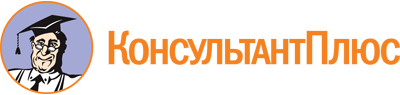 Закон Забайкальского края от 31.10.2013 N 876-ЗЗК
(ред. от 24.05.2023)
"Об Уполномоченном по правам ребенка в Забайкальском крае"
(принят Законодательным Собранием Забайкальского края 16.10.2013)Документ предоставлен КонсультантПлюс

www.consultant.ru

Дата сохранения: 21.06.2023
 31 октября 2013 годаN 876-ЗЗКСписок изменяющих документов(в ред. Законов Забайкальского краяот 03.03.2014 N 942-ЗЗК, от 26.03.2014 N 945-ЗЗК, от 29.07.2014 N 1033-ЗЗК,от 23.12.2014 N 1115-ЗЗК, от 31.03.2015 N 1142-ЗЗК,от 20.07.2015 N 1205-ЗЗК, от 21.07.2015 N 1217-ЗЗК,от 24.12.2015 N 1270-ЗЗК, от 29.12.2015 N 1282-ЗЗК,от 09.03.2016 N 1304-ЗЗК, от 14.12.2016 N 1421-ЗЗК,от 14.12.2016 N 1422-ЗЗК, от 26.12.2016 N 1432-ЗЗК,от 25.07.2019 N 1747-ЗЗК, от 06.04.2021 N 1937-ЗЗК,от 14.12.2021 N 1995-ЗЗК, от 01.03.2022 N 2030-ЗЗК,от 10.10.2022 N 2094-ЗЗК, от 07.11.2022 N 2106-ЗЗК,от 24.05.2023 N 2208-ЗЗК)Председатель ЗаконодательногоСобрания Забайкальского краяН.Н.ЖДАНОВАГубернаторЗабайкальского краяК.К.ИЛЬКОВСКИЙ